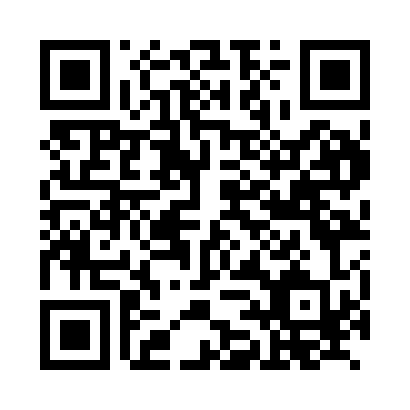 Prayer times for Arfling, GermanyWed 1 May 2024 - Fri 31 May 2024High Latitude Method: Angle Based RulePrayer Calculation Method: Muslim World LeagueAsar Calculation Method: ShafiPrayer times provided by https://www.salahtimes.comDateDayFajrSunriseDhuhrAsrMaghribIsha1Wed3:415:511:075:078:2410:252Thu3:395:501:075:078:2510:273Fri3:365:481:075:088:2710:304Sat3:335:461:075:088:2810:325Sun3:315:451:075:098:2910:346Mon3:285:431:075:098:3110:377Tue3:255:421:075:108:3210:398Wed3:235:401:075:108:3410:419Thu3:205:391:075:118:3510:4410Fri3:175:371:065:118:3610:4611Sat3:155:361:065:128:3810:4912Sun3:125:351:065:128:3910:5113Mon3:095:331:065:138:4010:5414Tue3:075:321:065:138:4210:5615Wed3:045:311:065:148:4310:5916Thu3:015:291:065:148:4411:0117Fri2:595:281:065:158:4511:0318Sat2:565:271:075:158:4711:0619Sun2:535:261:075:168:4811:0820Mon2:515:251:075:168:4911:1121Tue2:505:241:075:178:5011:1322Wed2:495:231:075:178:5111:1623Thu2:495:221:075:178:5311:1724Fri2:495:211:075:188:5411:1725Sat2:485:201:075:188:5511:1826Sun2:485:191:075:198:5611:1827Mon2:485:181:075:198:5711:1928Tue2:475:171:075:208:5811:2029Wed2:475:161:085:208:5911:2030Thu2:475:161:085:219:0011:2131Fri2:475:151:085:219:0111:21